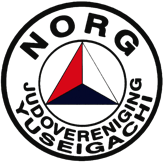 Jaaroverzicht 2020-2021Zoals alles in deze tijd stond judovereniging Yuseigachi Norg het afgelopen jaar (oktober ‘20 -oktober ‘21) in het teken van de corona-pandemie. De jaarvergadering van 12 november 2020 werd dan ook via Zoom gedaan. Hierin werd besloten om nieuwe leden niet meer automatisch aan te melden bij de judobond. Voor jonge leden zijn aan dit lidmaatschap weinig voordelen verbonden, terwijl het meer dan 40 euro per jaar kost. De keuze is nu aan de ouders bij het aanmelden.Het was fijn dat er weer judo-examens waren, helaas mochten maar weinig ouders aanwezig zijn door de beperkte toegang van de Brinkhof. Het enthousiasme was er niet minder om. Bij de speculaasactie gingen de kinderen niet langs de deuren, maar konden familie en vrienden een bestelling plaatsen. Helaas ging de Brinkhof in december helemaal dicht wegens corona en konden er geen lessen meer gegeven worden. Wel startte Bas na de korkusvakantie met buitensporten op de Brinkhofweide. De jongere kinderen deden vooral spelletjes, de ouderen werkte aan hun conditie. Leuk was de judo-quiz, waarbij de vragen zowel over onze sport als algemene onderwerpen gingen. In de stromende regen werd eind april een speurtocht gehouden op het Donderpad bij de Natuurplaats Noordsche Veld. Het slechte weer verhoogde de pret voor de kinderen, de wasmachines hadden het daarna druk.Uiteindelijk konden de lessen hervat worden op donderdag 20 mei. Het lesseizoen werd afgesloten op 1 juli met band-en slipexamens. De laatste activiteit voor de zomervakantie was een succesvol bezoek aan het survival-park naast het Bewegingscentrum. Het geld hiervoor was afkomstig van supermarkt Poiesz, die ook dit jaar weer een jeugd sponsoractie had. Het inzamelen van de munten werd door de pandemie maar kort gedaan en ieder vereniging kreeg een mooi bedrag.Door het verschuiven van de lestijden konden we na de zomer weer terecht in het Bewegingscentrum. Dit begon met de Frisse Start van Beweegdorp Norg, een gezamenlijke actie van de sportverenigingen van Norg. In de ochtend werden de maten schoongemaakt, in de middag was er een inloop. Het aantal leden is vrij stabiel gebleven, doordat het aantal vertrekkers ongeveer gelijk is aan de nieuwe instroom.